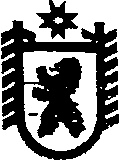 Республика КарелияСОВЕТ СЕГЕЖСКОГО МУНИЦИПАЛЬНОГО РАЙОНА  XLI   ЗАСЕДАНИЕ     VI     СОЗЫВАРЕШЕНИЕ14 марта   2017  года   №   329 СегежаО досрочном прекращении полномочий депутата, заместителя председателя  Совета    Сегежского     муниципального  района шестого созыва  Комарова Алексея НиколаевичаВ соответствии с  частью  10.2 статьи 40 Федерального закона от 06.10.2003                          N 131-ФЗ «Об общих принципах организации местного самоуправления в Российской Федерации», пунктом  8.1 части 15 статьи 34 Устава муниципального образования «Сегежский    муниципальный     район», на основании  решения Совета Надвоицкого городского поселения от 03.03.2017 № 155  «О досрочном прекращении полномочий депутата Совета Надвоицкого городского поселения  III созыва Комарова А.Н.»      Совет     Сегежского   муниципального района   р е ш и л:1. Прекратить досрочно полномочия депутата, заместителя председателя Совета Сегежского муниципального района  Комарова Алексея Николаевича   в связи с прекращения его полномочий в качестве депутата Надвоицкого городского поселения. 2. Обнародовать настоящее решение путем размещения в газете «Доверие» объявления о его принятии с указанием времени и места ознакомления с ним, а также путем размещения официального текста настоящего решения в информационно-телекоммуникационной сети «Интернет» на официальном сайте администрации Сегежского муниципального района  http://home.onego.ru/~segadmin.  3. Настоящее решение вступает в силу со дня его принятия и распространяет свое действие на правоотношения, возникшие с 3 марта 2017 года. Председатель СоветаСегежского муниципального района                      Глава Сегежского муниципального района						  С.Ф.ТюковРазослать: в дело – 3,  Надвоицкое городское поселение, орготдел. 